Al Pleno de la Corporación Municipal del Ayuntamiento de Vitoria-GasteizMOCIÓN PARA QUE EL ARBOLADO URBANO SEA GESTIONADO DIRECTAMENTE POR LA UNIDAD DE PLANIFICACIÓN AMBIENTAL DEL DEPARTAMENTO DE TERRITRIO Y ACCIÓN POR EL CLIMA COMO ELEMENTO ESTRATÉGICO QUE CONTRIBUYA ACTIVAMENTE CON LA MITIGACIÓN DEL CALENTAMIENTO GLOBAL EN LA CIUDAD DE VITORIA-GASTEIZ.EXPOSICIÓN DE MOTIVOSEl efecto conocido como isla de calor (UHI- Urban Heat Island) es una situación que se siente con mayor intensidad dentro de las ciudades, consistente en la dificultad para disipar el calor generado y acumulado en áreas urbanas.La contaminación atmosférica provocada por vehículos y actividades industriales, el pavimento de asfalto, que retiene el calor e impermeabiliza el suelo, y la proximidad entre edificios, que no permite liberar el calor, generan las llamadas “islas de calor urbanas”. Todos estos factores, unidos a la falta de espacios verdes (parques, árboles) y azules (mar, ríos, estanques, fuentes), provocan incrementos de temperatura con graves efectos sobre la salud, especialmente en niños y niñas y personas mayores. Distintos estudios demuestran, por otro lado, el efecto amortiguador de los espacios naturalizados frente al aumento de temperatura y mortalidad en ciudades. Y cada vez hay más evidencias de que el verde urbano es beneficioso para la salud mental y cardiovascular (por reducción del estrés) de la población, así como para el neurodesarrollo en niños y niñas. Los efectos del cambio climático van a suponer, además, un verdadero reto en relación con el confort climático en las ciudades, a menos que prepararemos y adaptemos edificios y espacios públicos urbanos al previsible aumento de las temperaturas y la mayor incidencia de olas de calor.Se prevé que en un futuro las ciudades van a ir experimentando un aumento de la temperatura debido a los efectos del cambio climático, con la consecuente repercusión en el confort térmico, por lo que la mitigación del efecto isla de calor es uno de los mayores retos del futuro. Algunos de los métodos para conseguir el enfriamiento del entorno urbano son la utilización de materiales adecuados, un nivel de ventilación que permita eliminar el calor acumulado, el incremento de zonas verdes urbanas, y el sombreado.Los árboles capturan y almacenan CO2, por lo que contribuyen de manera directa con la mitigación del calentamiento global. Además, atenúan la temperatura de los espacios públicos, minimizan el efecto de Islas de Calor en las ciudades y disminuyen el impacto de la radiación solar sobre las edificaciones disminuyendo el deterioro de los materiales y reduciendo los consumos de energía eléctrica para aire acondicionado y así, de manera indirecta, contribuyen con la reducción del calentamiento global, pues merman las emisiones de CO2 en las plantas generadoras de energía eléctrica.Algunas ciudades están empezando a aprovechar esas potencialidades del arbolado urbano, pero en la mayoría, se continúa planificando la arborización bajo el enfoque del paisajismo y de la estética urbana. Vitoria-Gasteiz no es una excepción como se demuestra por el hecho de que en la actualidad la gestión del arbolado urbano depende directamente del departamento de Movilidad y Espacio Público del Servicio de Espacio Público y Medio Natural que tiene dos unidades una de Mantenimiento Urbano y otra de Paisaje, es decir que el arbolado urbano se gestiona por los mismos que gestionan farolas, papeleras y otro tipo de mobiliario urbano. La prueba de que el arbolado urbano se está gestionando como cualquier tipo de mobiliario (farolas, papeleras, etc), es que en los últimos meses estamos observando cómo el ayuntamiento ha procedido a realizar podas y talas de árboles en primavera y verano, sin tener en cuenta el periodo vegetativo, ni los perjuicios sobre la biodiversidad asociada y dejando desprotegidas frente al calor zonas y calles enteras y por ende a la ciudadanía.En el organigrama municipal existe un departamento de Territorio y Acción por el Clima, sin embargo, no existe una unidad de acción por el clima, pero hay una unidad de Planificación ambiental, en la que la gestión del arbolado urbano encajaría mucho mejor, como parte fundamental en la planificación para que los árboles urbanos no sean simples elementos decorativos, sino un recurso estratégico que contribuya activamente con la mitigación del calentamiento global.MOCIÓNPor todas las cuestiones expuestas anteriormente se presenta esta moción con los siguientes puntos de acuerdo:El Pleno municipal del Ayuntamiento de Vitoria-Gasteiz insta al gobierno municipal a que el arbolado urbano sea gestionado como elemento estratégico que contribuya activamente con la mitigación del calentamiento global en la ciudad de Vitoria-Gasteiz.El Pleno municipal del Ayuntamiento de Vitoria-Gasteiz insta al gobierno municipal a que en el futuro plan de clima y energía se tenga en cuenta el potencial del arbolado urbano como sumideros de carbono y como elemento de mitigación del efecto isla-calorY para todo ello, el Pleno Municipal del Ayuntamiento de Vitoria Gasteiz insta al Gobierno municipal a que se modifique el organigrama municipal de manera que la el arbolado urbano se gestione directamente desde el Departamento de Territorio y acción por el clima y que, ante la falta de una unidad de acción por el clima propiamente dicha, se gestione desde la unidad de Planificación Ambiental.Kolektibo partaideak:GASTEIZKO UDALBATZARIMOZIOA, LURRALDE ETA KLIMAREN ALDEKO EKINTZA SAILAREN INGURUMEN-PLANGINTZAKO UNITATEAK ZUZENEAN KUDEA DEZAN HIRI-ZUHAIZTIA, VITORIA-GASTEIZKO BEROTZE GLOBALA ARINTZEN AKTIBOKI LAGUNDUKO DUEN ELEMENTU ESTRATEGIKO GISA.ZIOEN AZALPENABero-uharte (UHI- Urban Heat Island) esaten zaion efektua intentsitate handiagoz sentitzen da hirien barruan, hots, hiriguneetan sortutako eta metatutako beroa kentzeko zailtasuna.Industria-jarduerek eta -ibilgailuek eragindako atmosfera-kutsadurak, asfaltozko zoladurak beroari eusten dio eta lurzorua iragazgaiztu egiten du, eta eraikinen arteko hurbiltasunak, beroa askatzen uzten ez duenak, “hiriko bero-uharte” deritzenak sortzen dituzte. Faktore horiek guztiek, berdegunerik (parkeak, zuhaitzak) eta urdinik (itsasoa, ibaiak, urmaelak, iturriak) ez izateaz gain, tenperatura igoarazten dute, eta ondorio larriak eragiten dituzte osasunean, batez ere haur eta helduengan.Zenbait ikerketak, bestalde, naturalizatutako espazioek hirietan tenperatura eta heriotza-tasa igotzearen aurrean duten indargetzailea erakusten dute. Eta gero eta nabariagoak dira hiriko berdea onuragarria dela biztanleriaren osasun mentalerako eta kardiobaskularrerako (estresa murrizteagatik), baita haurren neurogarapenerako ere.Klima-aldaketaren ondorioak, gainera, benetako erronka izango dira hirietako erosotasun klimatikoari dagokionez, non eta ez ditugun eraikinak eta hiri-espazio publikoak prestatu eta egokituko aurreikusten den tenperatura-igoerara eta bero-boladen eragin handiagora. Aurreikuspenen arabera, etorkizunean, klima-aldaketaren eraginez, hiriek tenperatura handituko dute, eta horrek eragina izango du erosotasun termikoan; beraz, bero-uhartearen efektua arintzea da etorkizuneko erronka handienetako bat.Hiri-ingurunea hozteko metodo hauek erabiltzen dira, besteak beste: material egokiak, metatutako beroa kentzeko aireztapen-maila, hiriko berdeguneen gehikuntza eta itzala.Zuhaitzek CO2 harrapatu eta biltegiratzen dute, eta, beraz, zuzenean laguntzen dute berotze globala arintzen. Gainera, espazio publikoen tenperatura moteltzen dute, Bero Uharteek hirietan duten eragina minimizatzen dute eta eguzki-erradiazioak eraikinetan duen eragina murrizten dute, materialen narriadura murriztuz eta aire girotuaren energia elektrikoaren kontsumoa murriztuz. Horrela, zeharka, beroketa globala murrizten dute, energia elektrikoa sortzen duten instalazioetan co2-emisioak murrizten baitituzte.Hiri batzuk hiriko zuhaiztien ahalmen horiek aprobetxatzen hasi dira, baina, gehienetan, arborizazioa planifikatzen jarraitzen dute paisajismoaren eta hiri-estetikaren ikuspegitik. Gasteiz ez da salbuespena. Izan ere, gaur egun, hiriko zuhaiztiaren kudeaketa Espazio Publikoaren eta Natur Ingurunearen Zerbitzuko Mugikortasun eta Espazio Publikoaren Departamentuaren mende dago zuzenean. Sail horrek bi unitate ditu, bata Hiri Mantenimendukoa eta bestea Paisaiakoa, hau da, farolak, paperontziak eta beste hiri-altzari batzuk kudeatzen dituzten zuhaitzek kudeatzen dute. Hiriko zuhaiztia edozein altzari-mota bezala ari da kudeatzen (kale-argiak, paperontziak, etab.); horren erakusgarri, azken hilabeteetan ikusi dugu Udalak zuhaitzak inausi eta moztu dituela udaberrian eta udan, kontuan hartu gabe aldi begetatiboa, ez eta horri lotutako biodibertsitatearen gaineko kalteak ere, eta beroaren aurrean eremu eta kale osoak eta, beraz, herritarrak babesik gabe utzi dituela.Udal-organigraman bada Klimaren aldeko Lurralde eta Ekintza Sail bat; hala ere, ez dago klimaren aldeko ekintza-unitaterik, baina Ingurumen Plangintzako unitate bat dago. Unitate horretan, hiri-zuhaiztien kudeaketa askoz hobeto egokituko litzateke, planifikazioaren funtsezko zati gisa, hiri-zuhaitzak elementu apaingarri hutsak izan ez daitezen, berotze globala arintzen aktiboki lagunduko duen baliabide estrategiko bat baizik.MOZIOAAzaldutako guztiagatik, mozio hau aurkeztu da, honako puntu hauekin:Vitoria-Gasteizko Udalbatzak udal gobernuari eskatzen dio hiriko zuhaiztiak elementu  estrategiko gisa kudea daitezela, Gasteizen berotze globala arintzen laguntzeko.Vitoria-Gasteizko Udalbatzak Udal Gobernuari eskatzen dio etorkizuneko klima- eta energia-planean kontuan har dezala hiriko zuhaiztiak karbono-hustubide gisa eta isil/bero efektua arintzeko elementu gisa izan dezakeen potentziala.Eta horretarako, Gasteizko Udalbatzak Udal Gobernuari eskatzen dio udal-organigrama alda dezala, hiri-zuhaiztia Lurralde Sailak zuzenean kudeatu dezan eta klimaren arabera jardun dezan, eta, klimagatik ekintza-unitaterik ez dagoenez, Ingurumen Plangintzako Unitateak kudea dezan.Kolektibo partaideak: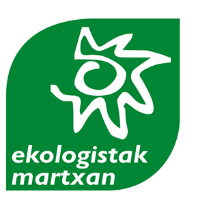 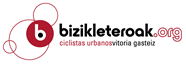 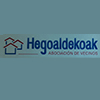 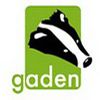 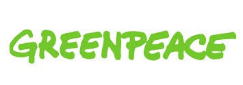 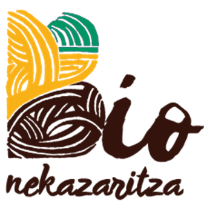 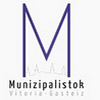 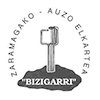 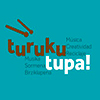 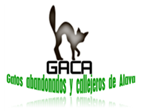 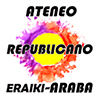 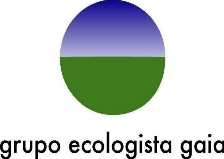 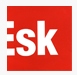 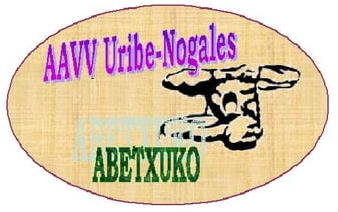 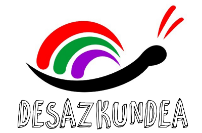 +164+164+164+164